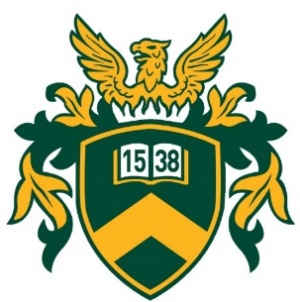 „Proof of Concept” ProgramElőzetes Projektjavaslat űrlap2018.A jelentkezési lap benyújtásával a jelentkező kijelenti, hogy a fenti adatok megfelelnek a valóságnak, és elfogadja, hogy a projekt megvalósítása a Proof of Concept Program szabályai szerint folyik.Debrecen, 2018. ………………………….___________________________            		Kutatási témavezető aláírásaAz előzetes projektjavaslat tartalmával egyetértek, a projekt az intézet/tanszék keretén belül megvalósítható. A projekt megvalósítása mellett a tanszék rendes működése biztosított. Debrecen, 2018. ………………………….___________________________                                                                                                        Szervezeti egység vezető aláírásaA DE KTTK tölti ki!A DE KTTK tölti ki!Pályázat sorszáma:Benyújtás dátuma:Határozat:Határozat kelte:Kutatási témafelelős adataiKutatási témafelelős adataiNév:Beosztás: Tanszék, intézet megnevezése:Telefonszám hivatali:Mobiltelefonszám:E-mail cím:Projekt adataiProjekt adataiProjekt adataiProjekt adataiProjekt adataiProjekt megnevezése:Igényelt támogatás összege: Projekt megvalósításának tervezett időtartama:Kezdete:2018. ........... ....Befejezése:2018. ............ ....E-mail cím:Projekt közzétehető összefoglalásaAz érintett technológia, szolgáltatás, termék rövid bemutatása, piaci hátterének és innovációs tartalmának összefoglalása, illetve annak ismertetése, hogy a PoC projekt milyen hozzáadott értéket, eredményeket hordoz a piaci hasznosítás tekintetében.Az összefoglaló hossza legfeljebb 250 karakter.Amennyiben a pályázat támogatásban részesül, a jelen összefoglaló közzétehető a Debreceni Egyetem Kutatáshasznosítási és Technológiatranszfer Központjának, illetve Innovációs Ökoszisztéma Központjának honlapján.A projekt háttereAnnak bemutatása, hogy fejlesztésben érintett technológia, szolgáltatás vagy termék milyen piaci résre, piaci problémára vagy kielégítetlen keresletre reagál.Kérjük röviden, tényszerűen támassza alá naprakész adatokkal, publikációkkal a probléma méretét a forrás(ok) megjelölésével. Érintett technológia, termék vagy szolgáltatás bemutatásaAnnak rövid bemutatása, hogy az érintett technológia, szolgáltatás vagy termék miképp nyújt hatékony megoldást a 4. pontban ismertetett piaci problémára, piaci hiányra. Az érintett technológia, szolgáltatás vagy termék innovációs értékének és az innováció jellegének bemutatása. Az érintett technológia, szolgáltatás vagy termék bevezetésének várható társadalmi hatásainak rövid összefoglalása. Versenytársak bemutatásaKérjük, mutassa be a technológia, szolgáltatás vagy termék versenytársait, valamint hogy milyen technológiai és piaci versenyelőnnyel rendelkezik a találmány a versenytársakhoz képest?Kérjük, egyúttal sorolja fel a legközelebbi, jelenleg piacon lévő versenytársakat, illetve az e területen futó, ismert egyéb kutatásokat (hazai, nemzetközi, akadémiai és vállalati) egyaránt.PoC támogatás eredményeinek bemutatásaA PoC támogatás mérhető eredményeinek bemutatása, illetve annak ismertetése, hogy a PoC támogatás miképp segíti elő az üzleti hasznosítást.A mérhető eredmények között kötelező megemlíteni az üzleti modell elkészítéséhez és validálásához kapcsolódó eredményeket, így a piaci szereplőkkel való tárgyalások lefolytatását, és azok eredményeinek az üzleti modellbe való beépítését is.Ebben a fejezetben szükséges annak bemutatása, hogy a fejlesztés milyen kedvező kimenettel, eredménnyel bír a Debreceni Egyetem számára.Tervezett tevékenységek bemutatásaA projekt keretében végrehajtani tervezett támogatható tevékenységek bemutatása, illetve annak rövid indoklása, hogy a tervezett tevékenységek miért szükségesek, nélkülözhetetlenek a piaci hasznosításhoz, annak előkészítéséhez, vagy piaci szereplőkkel való tárgyalások eredményesebb lefolytatásához. Projekt mérföldköveinek meghatározása, amelyek mentén nyomon követhető a projekt előrehaladása. Szellemi tulajdonvédelmi státusz bemutatásaA projekt alapját képező megoldás/technológia szellemitulajdon-védelmi státuszának bemutatása. Annak ismertetése, hogy miben tér el a technológia a technika jelenlegi állásától, miképp fogalmazható meg a feltalálói tevékenység megalapozottsága. Annak bemutatása, hogy kik a tulajdonosai a technológia alapját képező szellemi alkotásnak. Amennyiben harmadik személy is érintett a fejlesztésben, akkor az érintettség bemutatása. A projekt végrehajtásában érintett csapat bemutatásaA hasznosításban részt vevő csapat tagjainak bemutatása, külön kitérve a releváns tapasztalatokra, készségekre, ideértve a projektmenedzsment és üzleti (pl. marketing, pénzügy és sales) kompetenciákra. A projekt keretében igényelt támogatási összeg és tervezett felhasználásaA projekt keretében igényelt támogatási összeg és tervezett felhasználásaA projekt keretében igényelt támogatási összeg és tervezett felhasználásaKérjük, nagyságrendileg határozza meg, hogyan tervezi felhasználni az igényelt támogatást!Kérjük, nagyságrendileg határozza meg, hogyan tervezi felhasználni az igényelt támogatást!Kérjük, nagyságrendileg határozza meg, hogyan tervezi felhasználni az igényelt támogatást!Igényelt támogatás összege mindösszesen (Ft):Igényelt támogatás összege mindösszesen (Ft):Tétel megnevezéseÖsszeg (Ft)IndoklásSzemélyi ráfordításKülső szolgáltatás EszközbeszerzésAnyagköltségVegyszerek beszerzéseEgyébEgyéb információkKérjük, hogy itt közöljön minden további alátámasztó adatot és külső hivatkozást. 